SPOZNAVANJE OKOLJA                                                                      16. 3. 2020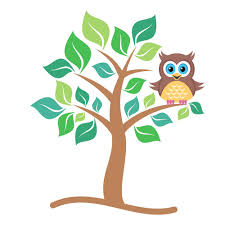 Utrjuj dele dneva in uro:Pojdi na portal UČIMse.com. Izberi otrok vile Navihanke - 3. razred.Izberi SPOZNAVANJE OKOLJA.Prispeš na Škratov svet 3, kjer izberi Rastemo in praznujemo.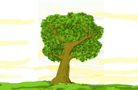 Reši naloge:Razporejanje časovDoločanje časov – stenska uraDoločanje časov – digitalna uraKoliko časa traja?Čas in deli dnevaČasi in deli dneva na slikiDeli dneva